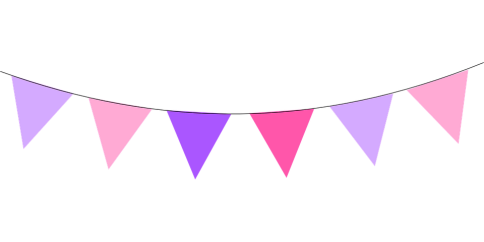 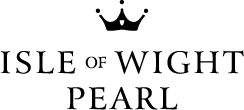 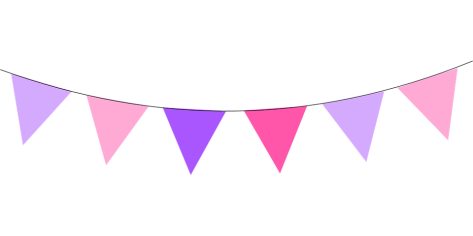 Exciting Invitation !Carnival Princess Selection Party !!!Would you like to be one of this years this years West Wight Community Parades Freshwater Pearls ?Girls in years 5 & 6 in all West Wight Primary schools are invited to an afternoon tea party at The Isle of Wight Pearl.There will be a Tea Party held where Isle of Wight Pearl Staff will be selecting 3 lucky young   ladies to be this years Freshwater Pearls.Please come dressed in your school uniform and bring your beautiful smiles !All girls entering must be in current year 5 or 6 and be prepared to commit to 9 Carnivals throughout July and August on the Isle of Wight.Join us at:Isle of Wight Pearl, Military Road, Brighstone, Newport PO30 4DD Friday 6th July4pm ‘til 5pm